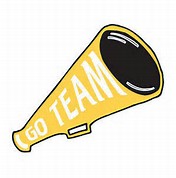 To Whom It May Concern:The Hartland High School Cheer Booster Club is sponsoring our 2nd Annual Hartland Cheer Golf Outing.  This event is scheduled for Saturday, Aug. 8, 2015, at Chemung Hills Golf Club. Our program has a tradition of being state finalist participants throughout our schools history.  The Hartland Cheer Booster Club’s goal is raise a minimum of $10,000 from this event to support our Hartland Cheer program. This letter is to introduce the Hartland Cheer Booster Club, who is responsible for organizing the event and authorized to solicit contributions.  Please support us in promoting our young athletes.  We need your help to make this program a success.If you have questions or concerns, please contact Amanda Fox at (248)330-4393, familyfox@sbcglobal.net, Kathy Herig at (810)224-2707, herig@sbcglobal.net, Melisa Adams at (810)772-8020, adamsone@comcast.net.  Thank you for your consideration and support.Kind Regards,Amanda Fox			Kathy Herig			Melisa  Adams                 President			      Secretary			       TreasurerPlease Support our Young Athletes 